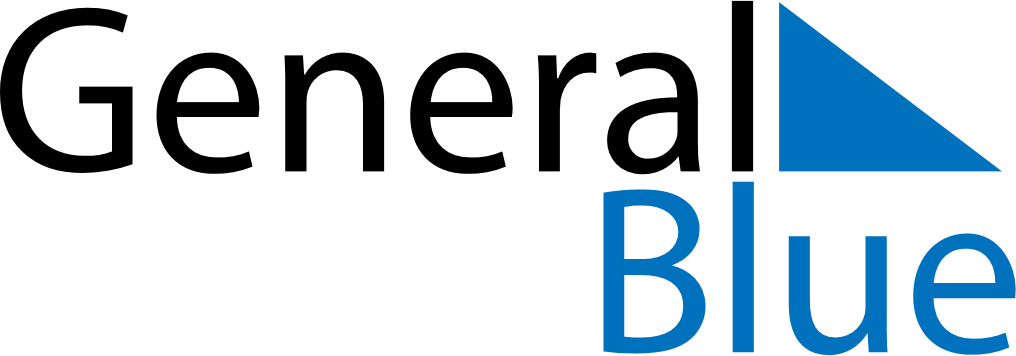 May 2024May 2024May 2024May 2024May 2024May 2024Siilinjaervi, North Savo, FinlandSiilinjaervi, North Savo, FinlandSiilinjaervi, North Savo, FinlandSiilinjaervi, North Savo, FinlandSiilinjaervi, North Savo, FinlandSiilinjaervi, North Savo, FinlandSunday Monday Tuesday Wednesday Thursday Friday Saturday 1 2 3 4 Sunrise: 4:48 AM Sunset: 9:24 PM Daylight: 16 hours and 36 minutes. Sunrise: 4:45 AM Sunset: 9:27 PM Daylight: 16 hours and 42 minutes. Sunrise: 4:41 AM Sunset: 9:30 PM Daylight: 16 hours and 48 minutes. Sunrise: 4:38 AM Sunset: 9:33 PM Daylight: 16 hours and 54 minutes. 5 6 7 8 9 10 11 Sunrise: 4:35 AM Sunset: 9:36 PM Daylight: 17 hours and 1 minute. Sunrise: 4:32 AM Sunset: 9:39 PM Daylight: 17 hours and 7 minutes. Sunrise: 4:29 AM Sunset: 9:42 PM Daylight: 17 hours and 13 minutes. Sunrise: 4:26 AM Sunset: 9:45 PM Daylight: 17 hours and 19 minutes. Sunrise: 4:22 AM Sunset: 9:48 PM Daylight: 17 hours and 25 minutes. Sunrise: 4:19 AM Sunset: 9:51 PM Daylight: 17 hours and 31 minutes. Sunrise: 4:16 AM Sunset: 9:54 PM Daylight: 17 hours and 37 minutes. 12 13 14 15 16 17 18 Sunrise: 4:13 AM Sunset: 9:57 PM Daylight: 17 hours and 43 minutes. Sunrise: 4:10 AM Sunset: 10:00 PM Daylight: 17 hours and 49 minutes. Sunrise: 4:07 AM Sunset: 10:03 PM Daylight: 17 hours and 55 minutes. Sunrise: 4:04 AM Sunset: 10:06 PM Daylight: 18 hours and 1 minute. Sunrise: 4:01 AM Sunset: 10:09 PM Daylight: 18 hours and 7 minutes. Sunrise: 3:59 AM Sunset: 10:12 PM Daylight: 18 hours and 13 minutes. Sunrise: 3:56 AM Sunset: 10:15 PM Daylight: 18 hours and 19 minutes. 19 20 21 22 23 24 25 Sunrise: 3:53 AM Sunset: 10:18 PM Daylight: 18 hours and 24 minutes. Sunrise: 3:50 AM Sunset: 10:21 PM Daylight: 18 hours and 30 minutes. Sunrise: 3:47 AM Sunset: 10:24 PM Daylight: 18 hours and 36 minutes. Sunrise: 3:45 AM Sunset: 10:26 PM Daylight: 18 hours and 41 minutes. Sunrise: 3:42 AM Sunset: 10:29 PM Daylight: 18 hours and 47 minutes. Sunrise: 3:39 AM Sunset: 10:32 PM Daylight: 18 hours and 52 minutes. Sunrise: 3:37 AM Sunset: 10:35 PM Daylight: 18 hours and 57 minutes. 26 27 28 29 30 31 Sunrise: 3:34 AM Sunset: 10:37 PM Daylight: 19 hours and 3 minutes. Sunrise: 3:32 AM Sunset: 10:40 PM Daylight: 19 hours and 8 minutes. Sunrise: 3:29 AM Sunset: 10:43 PM Daylight: 19 hours and 13 minutes. Sunrise: 3:27 AM Sunset: 10:45 PM Daylight: 19 hours and 18 minutes. Sunrise: 3:25 AM Sunset: 10:48 PM Daylight: 19 hours and 23 minutes. Sunrise: 3:23 AM Sunset: 10:50 PM Daylight: 19 hours and 27 minutes. 